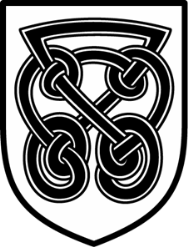 The Priory SchoolPost 16 Options Please complete this table if you are thinking of leaving The Priory at the end of Year 11. Students Name:……………………………………………………………Students Signature:………………………………………………………. I agree with my Son / Daughter’s options Parents / Carers Signature:………………………………………..Date:………………………………………………………………..To study at a Further Education College. Please state which course.To join another Sixth Form. Please state which Sixth Form and course.To join the world of work. Please state where.